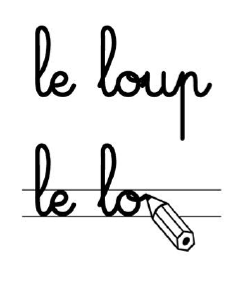  ❶         Recopie   les mots dans la bonne colonne. 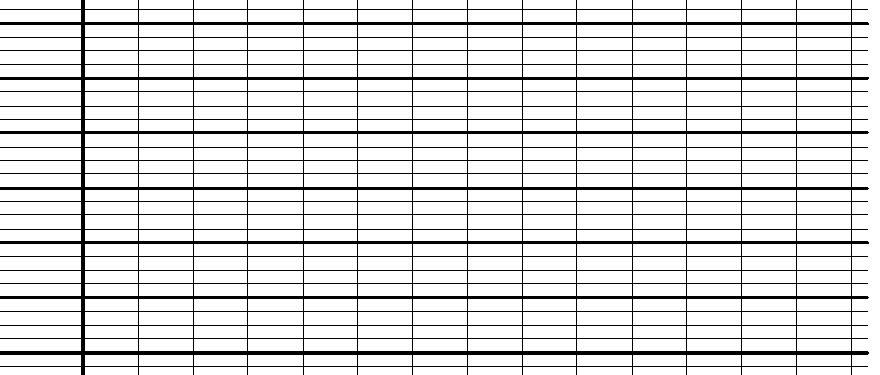 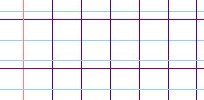 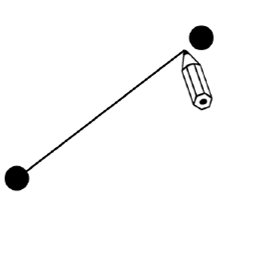 ❷           Relie ce qui va ensemblesingulierplurielfillesfillevoileunevoileslesmouchesmouchepoulepoules